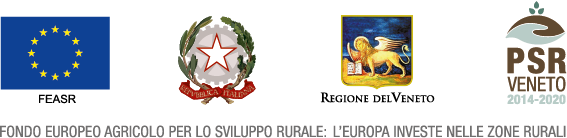 PSR 2014-2020 - Piano di comunicazione“IL PSR PER I GIOVANI” Concorso di Idee per Istituti agrari del Veneto (2^ edizione)DOMANDA DI PARTECIPAZIONE CHIEDEl’ammissione al Concorso della proposta di Idea innovativa      (titolo della proposta)      presentata da (barrare la casella  interessata e completare con i dati richiesti)     del suddetto Istituto.Data									Il Dirigente Scolastico		  Timbro e FirmaCon la sottoscrizione della domanda di partecipazione, il sottoscritto dichiara di aver preso visione dell’informativa sul trattamento dei dati personali, disponibile all’indirizzo https://psrveneto.it/informativa-sul-trattamento-dei-dati-personali/, e di autorizzare il trattamento dei dati personali ai sensi del Regolamento 2016/679/UE – GDPR.Dichiara inoltre di aver preso visione del regolamento del Concorso, di accettarne ogni sua parte e di inviare la proposta di Idea innovativa secondo le modalità indicate. Data									Il Dirigente Scolastico		  Timbro e FirmaALLEGATIElenco studentiScheda Informativa Idea Innovativa(*) Le informazioni richieste sono direttamente funzionali alla valutazione operata in sede di Commissione attraverso i relativi criteri indicati dal regolamento, ai fini dell’attribuzione del punteggio.    IL DOCENTE TUTOR (nome-cognome e firma)Decreto Direzione regionale AdG Feasr e foreste n. 71 del 3 ottobre 2019Il/la sottoscritto/a Dirigente dell’Istituto CodiceIndirizzoCAPCittàProv.tel.faxemailemail personaleCell. □  CLASSE (classe/sezione )elenco studenti allegato □ GRUPPO INTERCLASSI(denominazione gruppo;  classi di provenienza)elenco studenti allegato□  STUDENTE(cognome e nome; classe/sezione)PSR 2014-2020 Piano di comunicazione“Il PSR per i giovani”Concorso di idee per gli Istituti Agrari (2^ edizione)PSR 2014-2020 Piano di comunicazione“Il PSR per i giovani”Concorso di idee per gli Istituti Agrari (2^ edizione)Scheda Informativa Scheda Informativa PartecipanteBarrare  una sola casella corrispondente alla tipologia di partecipante e completare con i dati richiesti□  Classe/Sez.: □  Gruppo  interclassi: (denominazione gruppo)               Classi/Sez :      □  Studente: (nome e cognome)                                           Classe/Sez :Docente Tutor di riferimento(nome e cognome)                                          Titolo Idea innovativa(max 100 caratteri spazi inclusi)Descrizione Idea innovativa (*)Descrivere sinteticamente la proposta di Idea innovativa  (max  1500 caratteri spazi inclusi) Elementi di innovatività (*)Descrivere sinteticamente i motivi e presupposti per cui l’Idea proposta può essere considerata innovativa, almeno per il contesto veneto, articolandoli possibilmente per singoli “punti” (max  6000  caratteri spazi inclusi)Coerenza con gli obiettivi del PSR (Priorità-Focus area) (*)Indicare uno o più obiettivi del PSR (Focus area, vedi elenco allegato al regolamento) che possono essere considerati perseguibili attraverso l’applicazione dell’Idea proposta e le relative motivazioni/giustificazioni (max  1500 caratteri spazi inclusi)Applicabilità e trasferibilità (*)Descrivere le possibili applicazioni pratico-operative dell’Idea proposta nell’ambito del  contesto veneto (max  3000 caratteri spazi inclusi) Prodotto multimediale (*)Barrare la tipologia di prodotto scelto per presentare l'idea innovativa e descrivere le principali caratteristiche tecniche della presentazione□ Cortometraggio video (durata minuti/sec:         )  □ Presentazione - slide show (slide n.        )    □ Racconto fotografico (immagini fotografiche n.       )Fonti di riferimento (*)Indicare i riferimenti alla bibliografia e sitografia utilizzata o considerata comunque utile a supporto della proposta  